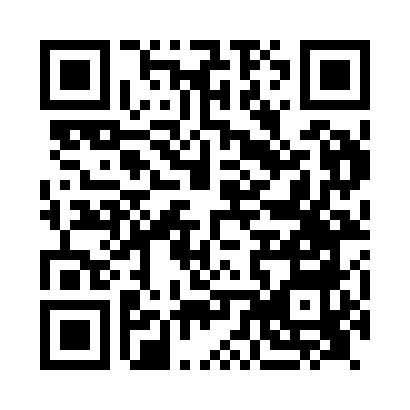 Prayer times for Skye of Curr, Highland, UKMon 1 Jul 2024 - Wed 31 Jul 2024High Latitude Method: Angle Based RulePrayer Calculation Method: Islamic Society of North AmericaAsar Calculation Method: HanafiPrayer times provided by https://www.salahtimes.comDateDayFajrSunriseDhuhrAsrMaghribIsha1Mon2:514:231:197:0910:1411:462Tue2:514:241:197:0910:1311:463Wed2:524:251:197:0910:1211:464Thu2:534:261:197:0910:1211:455Fri2:534:271:197:0810:1111:456Sat2:544:291:207:0810:1011:457Sun2:554:301:207:0810:0911:448Mon2:554:311:207:0710:0811:449Tue2:564:321:207:0710:0711:4310Wed2:574:341:207:0610:0611:4311Thu2:584:351:207:0610:0511:4212Fri2:584:371:207:0510:0311:4213Sat2:594:381:217:0510:0211:4114Sun3:004:401:217:0410:0111:4015Mon3:014:411:217:049:5911:4016Tue3:024:431:217:039:5811:3917Wed3:034:451:217:029:5611:3818Thu3:034:461:217:019:5511:3819Fri3:044:481:217:009:5311:3720Sat3:054:501:217:009:5111:3621Sun3:064:521:216:599:5011:3522Mon3:074:541:216:589:4811:3423Tue3:084:551:216:579:4611:3324Wed3:094:571:216:569:4411:3325Thu3:104:591:216:559:4211:3226Fri3:115:011:216:549:4011:3127Sat3:125:031:216:539:3811:3028Sun3:135:051:216:529:3611:2929Mon3:145:071:216:509:3411:2830Tue3:155:091:216:499:3211:2631Wed3:165:111:216:489:3011:25